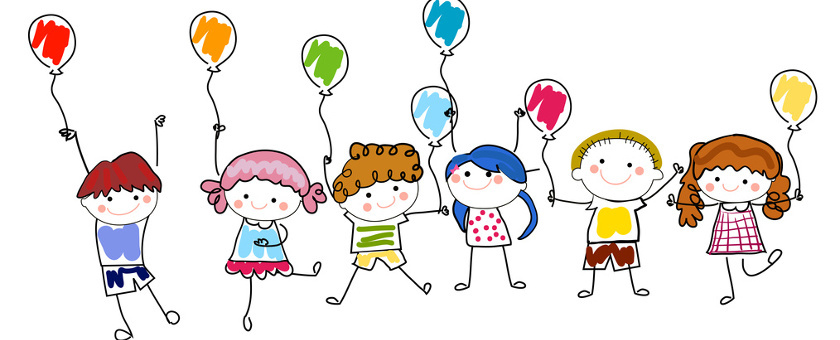 Harmonogram zajęć stałychPoniedziałek- Piątek – Zajęcia edukacyjno- wyrównawcze według potrzeb wychowankówWtorek- Zajęcia artystyczno-plastyczne                                                                                                               14.30-16.00Czwartek- Spotkania Grupy- Zajęcia integracyjne 16.00-17.00